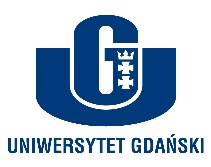 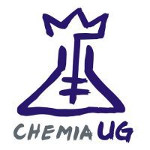 Wykład: 30 godz., środa 10:15-12:00, sala F201Odpowiedzialny za zajęcia: prof. dr hab. inż. Adriana Zaleska-Medynska (AZM) , p. G202Wykładowcy: prof. dr hab. Ewa M. Siedlecka (ES), p. G210DATATEMAT20.02 (ES) Wprowadzenie Graficzny sposób prezentacji wyników27.02(ES) Cel i zakres pracy magisterskiej – prezentacje studentów 8 osób06.03 lub inny termin(ES) Metodyka badawcza – prezentacje studentów 2 (studenci ES)13.03 (ES) Metodyka badawcza – prezentacje studentów 2 (student ES, student ABG)20.03 (ES) Metodyka badawcza – prezentacje studentów 2 (studenci AM)27.03(AZM) Metodyka badawcza – prezentacje studentów 2 (studenci AZM)03.04 (ES) Wyniki badań – prezentacje studentów 2 (studenci ES)10.04 (AZM) Wyniki badań – prezentacje studentów 2 (student ES, student ABG)17.04 (AZM) Wyniki badań – prezentacje studentów 2 (studenci AZM)8.05 (AZM) Wyniki badań – prezentacje studentów 2 (studenci AM)15.05 (AZM) Wyniki badań – prezentacje studentów 2 (studenci AZM)22.05 (AZM)Wyniki badań – prezentacje studentów 2 (studenci AM)29.05(ES)Wyniki badań – prezentacje studentów 2 (studenci ES)05.06(ES)Wyniki badań – prezentacje studentów 2 (student ES, student ABG)